Onderlinge WedstrijdZaterdag 26 en Zondag 27 Oktober 2019BijManege KoldeweeKoldeweesweg 118112 PK Nieuw-HeetenTel. 06-15258789info@manegekoldewee.nl www.manegekoldewee.nl Aan alle jeugdige ruiters en amazones van Manege Koldewee!In het weekend van 26 en 27 Oktober 2019 wordt er weer een onderlinge wedstrijd georganiseerd voor alle kinderen die bij Manege Koldewee rijden. Het programma voor het weekend is als volgt:Zaterdag:08.30-12.30 uur	De zaterdagmorgen lessen die                                gewoon doorgaan.14.00-15.30 uur	Pony’s en Paarden poetsen en                               vlechten! Hier mogen ook                                kinderen mee helpen die                               (nog) niet met het wedstrijdje                                 mee doen!15.30-19.30 uur	Dressuur groep 1Zondag:09.00-12.45 uur 	Dressuur groep 213.00-13.30 uur	Pauze met patat voor alle                               kinderen!13.30-+/-17.00 uur SpringenAansluitend		Prijsuitreiking in de bakKom op tijd en zorg ook dat je publiek op tijd aanwezig is!! Tijden zijn altijd onder voorbehoud, het kan dus ook iets later worden dan gepland!Van zaterdag op zondag gaat de wintertijd in!Neem ook eens een kijkje op onze website www.manegekoldewee.nl hierop staat ook het gehele programma !Alle deelnemers rijden gewoon in de rijkleding waarin je in de les ook mee rijdt. Je hoeft dus geen speciale wedstrijdkleding aan.De vetgedrukte namen bij de dressuur rijden de moeilijkere proef. Linda en Inge lezen alle proeven voor.Ik hoop dat we een zonnig en sportief weekend krijgen met veel gezelligheid!Paardengroetjes Linda MeijerinkManege Koldewee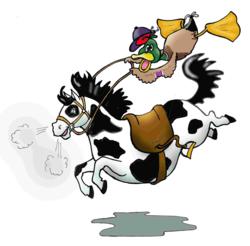 Regels voor het buitenrijden tijdens de wedstrijd!!:*de kinderen die de gewone proef rijden mogen alleen stappen buiten. ( dus niet in draf/galop)*de kinderen die springen met startnummer 23 en later mogen alleen stappen buiten. ( dus niet in draf/galop)*iedereen mag na zijn/haar proef of parcours eerst een rondje uitstappen in de buitenbak en daarna wordt er rustig gewisseld of wordt de pony afgezadeld!*niet in de buitenbak lopen als je er niet hoort te zijn!*je mag max. 3 deelnemers van tevoren op je pony gaan met dressuur ( als je de gewone proef rijdt)*je mag met springen max. 6 deelnemers van tevoren op je pony gaanDressuur Zaterdag15.30		Britt Groothedde		Pipo15.37		Martina Nogowska		Moonlight15.44		Ylva Haarman			Jennifer15.51		Ilse Berghuis			Romy15.58		Liv Meulman			Pipo16.05		Sam in ‘t Veld			Moonlight16.12		Lieke Koster			Jennifer16.19		Bo Hutten			Romy16.26		Pip van Hezel			Pipo16.33		Annedieke Gerdingh		Moonlight16.40		Lani Mulder			Jennifer16.47		Celina Pieffers		Romy16.54		Lotte Olthuis			Moonlight17.01		Senna Reimert		Kiara17.08		Roos Gerdingh		Vedra17.15		Kiara Aalderink		Pokemon17.22		Meike Stoevenbelt		Daisy17.29		Juul van der Helm		Kiara17.36		Sylvie Wichers-Schreur	Yvana17.43		Maud Jansen			Pokemon17.50		Aileen Nijenhuis		Daisy17.57		Penelope Neuteboom	Kiara18.05		Tessa Mostert		Casper18.11		Mara Goorman		Jonique18.17		Niene Alexander		Daisy18.23		Lynn Kieftenbeld		Kiara18.29		Isa Mostert			Lady18.35		Indy Hofman	Amadeus/bo18.41		Romee Goorman		Lau18.47		Senna Hutten		Kiara18.53		Vera Jager		Lady/Dancer18.59		Jelena Quist			Amadeus19.05		Noa Hofman			Lau19.11		Jasmijn Jager	Mello/Dancer19.17		Maud Broekman		Lady19.23		Mika Quist			Bo19.29		Liz van Zunderd		DancerDressuur Zondag09.00	Ninthe Kruiper			Lady09.06	Chantalle de Jong			Lau09.12	Rosan Rog				Casper09.18	Kirsten Fredriks			Bo09.24	Senna Bril				Amadeus09.30	Eline Leerkes			Lau09.36	Julia Veldhuis			Casper09.42	Femke Vulink			Zep09.48	Melanie Lipholt			Amadeus09.54	Loes Booiijink			Lau10.00	Nienke Jansen			Casper10.06	Isa Vulink				Kiara10.12	Lisa Moleman			Daisy10.18	Lieke Bril				Vedra10.24	Chloé Bosman			Casper10.30	Puck Olde Olthof			Kiara10.36	Sanne Verboom			Daisy10.42	Noa Meijer				Vedra10.48	Lotte Koetsier			Casper10.54	Maren Koot				Kiara11.01	Noa Overmars			Daisy11.08	Rob Schutte				Vedra11.15	Lisa Wildeboer			Kiara11.22	Laura Nijeboer			Daisy11.29	Isa Derks				Vedra11.36	Amber Bos				Kiara11.43	Jula Kleverkamp			Moonlight11.50	Noa Fokkink				Vedra11.57	Jaylee van Keulen			Romy12.04	Liv Bosman				Yvana12.11	Milou Lorkeers			Moonlight12.18	Babs Kappert				Pokemon12.25	Sanne Kommerkamp			Romy12.32	Ella Boerma				Dancer12.39	Yinthe Smale				Moonlight13.30 uur	Springen Zondag(Reken +/- 2 en een halve minuut per combinatie)(de ‘groteren’ in het begin gaan meestal iets sneller)1	Chantalle de Jong			Lau2	Kirsten Fredriks			Bo3	Isa Mostert				Schimmel4	Indy Hofman				Amadeus5	Romee Goorman			Lau6	Mika Quist				Bo7	Rosan Rog				Casper8	Melanie Lipholt			Schimmel9	Nienke Jansen			Amadeus10	Eline Leerkes				Lau11	Lisa Moleman				Daisy12	Tessa Mostert				Casper13	Femke Vulink				Zep14	Jelena Quist				Amadeus15	Noa Hofman				Lau16	Maud Broekman			Daisy17	Julia Veldhuis				Casper18	Jasmijn Jager				Kiara19	Senna Bril				Amadeus20	Loes Booijink				Lau21	Vera Jager				Daisy22	Chloé Bosman			Casper23	Maren Koot				Kiara24	Rob Schutte				Vedra25	Sanne Verboom			Daisy26	Lotte Koetsier				Casper27	Isa Vulink				Kiara28	Mara Goorman			Vedra29	Niene Alexander			Daisy30	Ninthe Kruiper			Dancer31	Senna Hutten				Kiara32	Sylvie Wichers-Schreur		Jennifer33	Lieke Bril				Vedra34	Meike Stoevenbelt			Daisy35	Lynn Kieftenbeld			Kiara36	Ella Boerma				Dancer37	Liz van Zunderd			Jennifer38	Puck Olde Olthof			Vedra39	Noa Fokkink				Kiara	40	Laura Nijeboer			Daisy41	Ilse Berghuis				Romy42	Ylva Haarman				Jennifer43	Senna Reimert			Kiara44	Isa Derks				Vedra45	Noa Overmars			Daisy46	Lisa Wildeboer			Romy47	Penelope Neuteboom		Kiara48	Liv Bosman				Jennifer49	Noa Meijer				Vedra50	Kiara Aalderink			Pokemon51	Juul van der Helm			Kiara52	Lieke Koster				Jennifer53	Roos Gerdingh			Vedra54	Milou Lorkeers			Moonlight55	Bo Hutten				Romy56	Babs Kappert				Pokemon57	Martina Nogowska			Moonlight58	Britt Groothedde			Pipo59	Aileen Nijenhuis			Pokemon60	Annedieke Gerdingh			Moonlight61	Amber Bos				Romy62	Maud Jansen				Pokemon63	Sam in ’t Veld				Moonlight64	Liv Meulman				Pipo65	Jaylee van Keulen			Romy66	Lotte Olthuis				Moonlight67	Lani Mulder				Jennifer68	Jula Kleverkamp			Pipo69	Yinthe Smale				Moonlight70	Sanne Kommerkamp			Romy71	Pip van Hezel				Pipo	Dressuurproef wedstrijd Oktober 20191	A		Binnenkomen in arbeidsdraf Vóór   X		Arbeidsstap2   Op	X		Halthouden en Groeten3			Voorwaarts in arbeidsdraf	C		rechterhand4     B			afwenden en doorzitten5     E			linkerhand en weer lichtrijden6  lange zijde F-M	middendraf7 tussen E en K	overgang naar arbeidsstap  8	A		halthouden, enkele sec. stilstaan9 	voorwaarts arbeidsdraf, doorzitten10 tussen M en C	galop aanspringen 11 			1 keer rond galopperen                           12 tussen M en C	arbeidsdraf13   K			linksomkeert maken14 tussen H en C	galop aanspringen 15 			1 keer rond galopperen16 tussen H en C	arbeidsdraf17 tussen M en B	arbeidsstap18 van B naar K	van hand veranderen en                              paard/pony de hals laten strekken19 tussen K en A	teugels op maat nemen20	A		afwenden21 op X		halthouden en groeten22			Voorwaarts in arbeidsstap en in                                 vrije stap de rijbaan verlaten23			Houding en zit van de                               ruiter/amazone24			Het gereden zijn in het algemeen25			De verzorging van paard/pony en                               ruiter/amazoneDressuurproef wedstrijd oktober 2019 moeilijker1	A		Binnenkomen in Arbeidsdraf2 	X		Halthouden en groeten3			Voorwaarts in Arbeidsdraf	C		rechterhand4    M-X-F	gebroken lijn, daarbij doorzitten, daarna weer lichtrijden5  K-X-M		van hand veranderen in                               middendraf6	E		arbeidsstap7       K		halthouden en enkele sec.                               stilstaan8  			enkele passen achterwaarts,                               voorwaarts in draf, doorzitten	9 B-E-B		grote volte10 op de volte tussenE en B		linkergalop aanspringen en                     hoefslag volgen11 lange zijde H-K	enkele sprongen middengalop12 tussen B en M	arbeidsdraf13   E			door een S van hand veranderen,                                daarbij doorzitten14 tussen F en A	rechtergalop aanspringen 15 C-X-C		grote volte16  tussen M en B	arbeidsdraf17 K-X-M		van hand veranderen,                              paard/pony de hals laten strekken18 tussen M en C	teugels op maat nemen en                               doorzitten19 	E		arbeidsstap20	A		afwenden21 	X 		halthouden en groeten22			voorwaarts in arbeidsstap en in                               vrije stap de rijbaan verlaten			23			Houding en Zit van de                               ruiter/amazone24			Het gereden zijn in het algemeen25			De verzorging van paard/pony en                               ruiter/amazone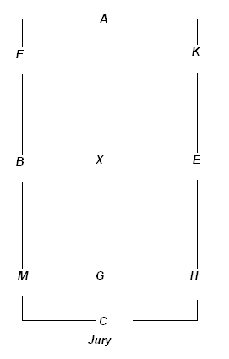 